2019-2020 EĞİTİM-ÖĞRETİM YILI ŞEHİT İBRAHİM ER ORTAOKULU 5/A SINIFI FEN BİLİMLERİ DERSİ 2. DÖNEM 1. YAZILI SINAVIADI-SOYADI:					         NO:					1. Simay, temiz ve kirli suyu mikroskop altında incelediğinde farklı görüntüler elde ediyor.Simay’ın yaptığı deney ile ilgili hangisi söylenemez?A) Mikroskobik canlılar kirli suda yaşarlar. B) Temiz ve kirli suyun mikroskop görüntüleri farklıdır.C) Mikroskop ile mikroskobik canlılar gözlemlenebilir.D) Kirli sudaki mikroskobik canlılar sağlığa faydalıdır.2. Bulaşık makinesini açan Işıl, iki su bardağının birbiri içerisinde sıkıştığını görmüş ve ne kadar uğraştıysa ayıramamıştır.Işıl aşağıdaki yöntemlerden hangisini uygularsa bardakları rahat bir şekilde ayırabilir?A) Dıştaki bardağa soğuk su içteki bardağa sıcak su koymalı.B) Her iki bardağa da sıcak su koymalı.C) İçteki bardağa soğuk su dıştaki bardağa sıcak su koymalı.D) Her iki bardağa da soğuk su koymalı.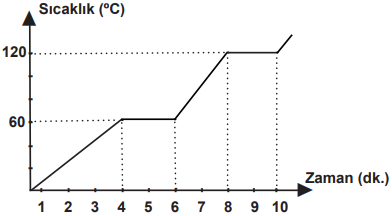 3. Efe saf bir katıyı ispirto ocağıyla ısıtıyor. Sıcaklık değişiminitermometreyle ölçüp yukarıdaki grafiği çiziyor.Buna göre;I. Maddenin hal değişim sıcaklıkları tespit edilmiştir.II. Madde iki kere hal değiştirmiştir.III.Madde son durumda gaz haline geçmiştir.ifadelerinden hangileri doğrudur?A) Yalnız l.       B) l ve lll.        C) ll ve lll.      D) l, ll ve lll.4. Aşağıdakilerin hangisinde düzgün ve pürüzsüz yüzeye gönderilen ışının yansıma açısı en büyüktür?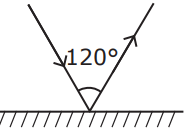 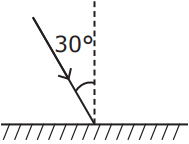 A) 			B) C) 			D) 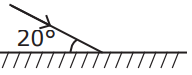 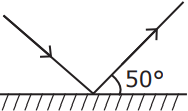 5. Dünya, Güneş’in etrafında dolanırken Ay da Dünya’nın etrafında dolanıyor. Bu üç gök cismi, yaptıkları dolanımlar sırasında zaman zaman aynı doğrultuya gelir. Üç gök cisminin aynı hizada bulunmalarına bağlı olarak belirli sürelerle tekrar eden doğa olayları oluşur. Güneş ve Ay tutulmaları da birer gölge olayıdır. Verilen paragrafa göre hangisine ulaşılabilir?A) Güneş ışık kaynağıdır.B) Ay tutulmasında Ay, Dünya ile Güneş arasındadır.C) Ay ve Dünya, opak madde gibi davranır.D) Tutulma olayları, ışığın doğrusal yayıldığının kanıtıdır.6. Gölgelerin uzunluğu, ışığın geliş doğrultusuna bağlıdır. Öğle vakti, Güneş ışınları Dünya’ya dik gelir ve Güneş, bulunabileceği en yüksek noktadadır. Bu durumda en kısagölge oluşur. Akşama doğru Güneş alçalırken güneş ışınları Dünya’ya eğik gelir ve oluşan gölgelerin boyu uzar.Paragrafa göre en uzun gölgemiz hangi saat oluşur?A) 11.00              B) 12.15             C) 15.23           D) 17.037. Aşağıdaki seçeneklerin hangisinde ısı veya sıcaklık kavramları yanlış kullanılmıştır?A) Hastanın vücut sıcaklığı 39,5°C’a yükselmiş.B) Sıcak su, soğuk suya ısı verir.C) Yarın İstanbul’da hava ısısının 20°C olacağı söyleniyor.D) Isı alan cisim genleşir. 
8. Düzgün ve pürüzsüz yüzeye gönderilen ışık	ışını yanda ki şekilde verilmiştir.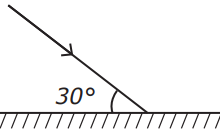 Buna göre;I. Işığın	gelme açısı 30° dir.II.  Işığın yansıma açısı, gelme açısına eşittir.III.  Yansıyan ışın ile ayna	 arasındaki açı 60° dir.bilgilerinden hangisi ya da hangileri doğrudur? A) Yalnız II        B) I ve II          C) I ve III        D) I, II ve III9. I. Gölgenin boyu ışık şiddetine bağlıdır.II. Gölge boyu, opak cisim ve ışık kaynağının arasındaki mesafeye bağlıdır.III. Gölge boyu, opak cisim ile gölgenin düştüğü yüzeyarasındaki mesafeye bağlıdır.Gölge oluşumu ile ilgili verilenlerden hangileri doğrudur?A) I ve II.         B) I ve III.         C) II ve III.       D) I, II ve III.10. Hazırlayacağı düzenekte Hacersu ışık kaynağı ile perde arasına aşağıdaki engellerden hangisini koyarsa gölge oluşmaz?A) Ayna           B) Pencere          C) Karton bardak     D) Ağaç11. Geçmişte, günümüzde kullanılan saatler yoktu. İnsanlar, bir dikili taşın veya yere diktikleri bir çubuğun gün içindeki gölgesinin taş etrafındaki hareketini izleyerek zamanı ölçmeye çalışırlardı. Bu insanlar zamanla ………… yaptılar.Boşluğa aşağıdaki hangi kelime gelmelidir?A) taş saat      	    	B) çubuk saat        C) güneş saati      	D) ağaç saati12. I. Bir cismin gölgesi kendisinden büyük olabilir.II. Bir cismin gölgesi kendisinden küçük olabilir.III. Bir cismin gölgesi kendisi ile aynı boyutta olabilir.Gölge ile ilgili verilenlerden hangileri doğrudur?A) I ve II.       B) I ve III.       C) II ve III.       D) I, II ve III.13. Kudret gece yolda yürürken sokak lambasının yanından geçerken gölgesinin oluştuğunu fark etti. Kudret’in gölgesinin en kısa olduğu zaman, Kudret lambadan kaç cm uzakta olabilir?A) 80cm          B) 120cm          C) 63cm        D) 59cm14. Alüminyum folyo ile yaptığınız gözlemde, görüntünüzün buruşturulmamış alüminyum folyoda daha net olduğunu gözlemlediniz. Buruşturulmuş alüminyum folyoda ise görüntünüzü net olarak göremediniz. O hâlde net bir görüntünün oluşabilmesi için ışığın ………… yüzeylerden yansıması gerektiğini söyleyebiliriz.Boşluğa hangi kelime gelmelidir?A) düzgün          B) pürüzsüz         c) mat          D) dağınık15. Bu canlılar ile ilgili aşağıdaki ifadelerden hangisi yanlıştır?A) Bitkilerden bir tanesi çiçeklidir.B) Hayvanlardan iki tanesi omurgasızdır.C) At kuyruğu çiçeksiz bitki sınıfında yer alır.D) Balık omurgalı sınıfında yer alır.16. İbrahim, ödevi için ornitorenk adlı bir canlıyı inceliyor. Bu canlının memeliler grubunda olduğunu öğrenip arkadaşlarına yaptığı sunumda anlatıyor. Bu canlının memeliler grubunda  olmasının nedeni ne olabilir?A) yavrusunu sütle besleme		B) gagalı olmaB) hem karada hem de suda yaşama             D) omurgalı olma17. Ağzı açık bir kapta kaynamakta olan ve kapalı bir kapta kaynamakta olan iki suyun aşağıdakilerden hangisi ortaktır?A) kaynama noktası     B) hacmi     C) kütlesi        D) ısısı18. Işık geçirgenliği farklı olan maddeler tabloda verilmiştir.Bu maddeler içinden yarı saydam olanlar doğru tarandığı zaman tablonun yeni görüntüsü aşağıdakilerden hangisi gibi olur?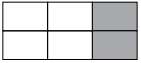 A) 				B) 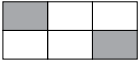 C) 				D)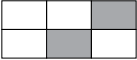 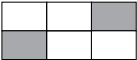 19.  Aşağıdakilerden hangisinde sürtünme kuvvetinin büyük olması istenir?A) Araba motoru          	B) Paten yaparkenC) Suda kayarken	D) Paraşütle uçarken20. – Kibridin yanması      – Kalemle resim yapmak      – Duvar Boyamak      – Saçımızı taramakYukarıda verilenlerden kaç tanesinde sürtünme kuvvetinin etkisi vardır?A) 4                     B) 3                C) 2                 D) 1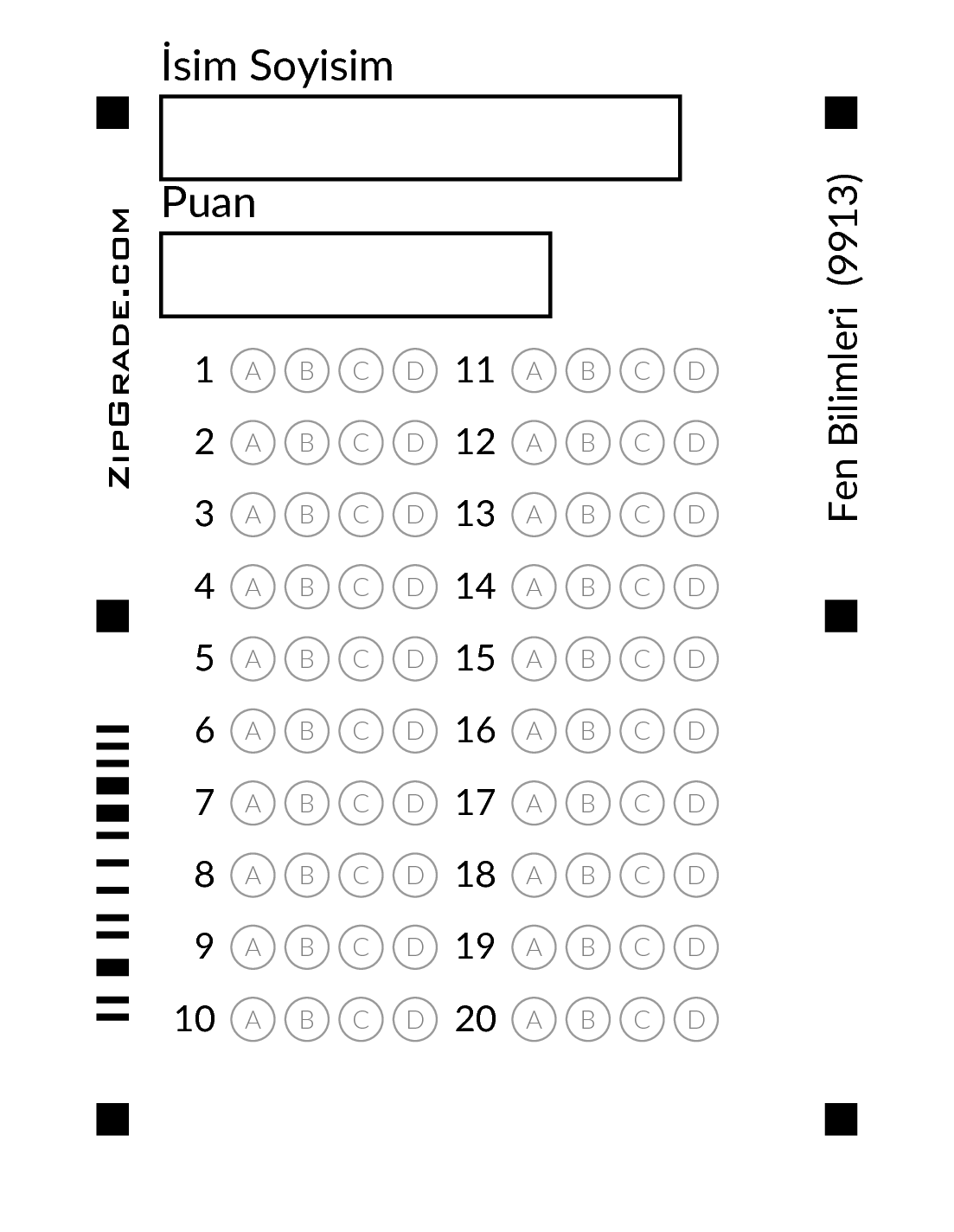 HayvanlarBitkilerKarınca 
Kurbağa
BalıkSu yosunu
Gül
At kuyruğuBuzlu camKağıtHavaTahtaPencere camıYağlı kağıt